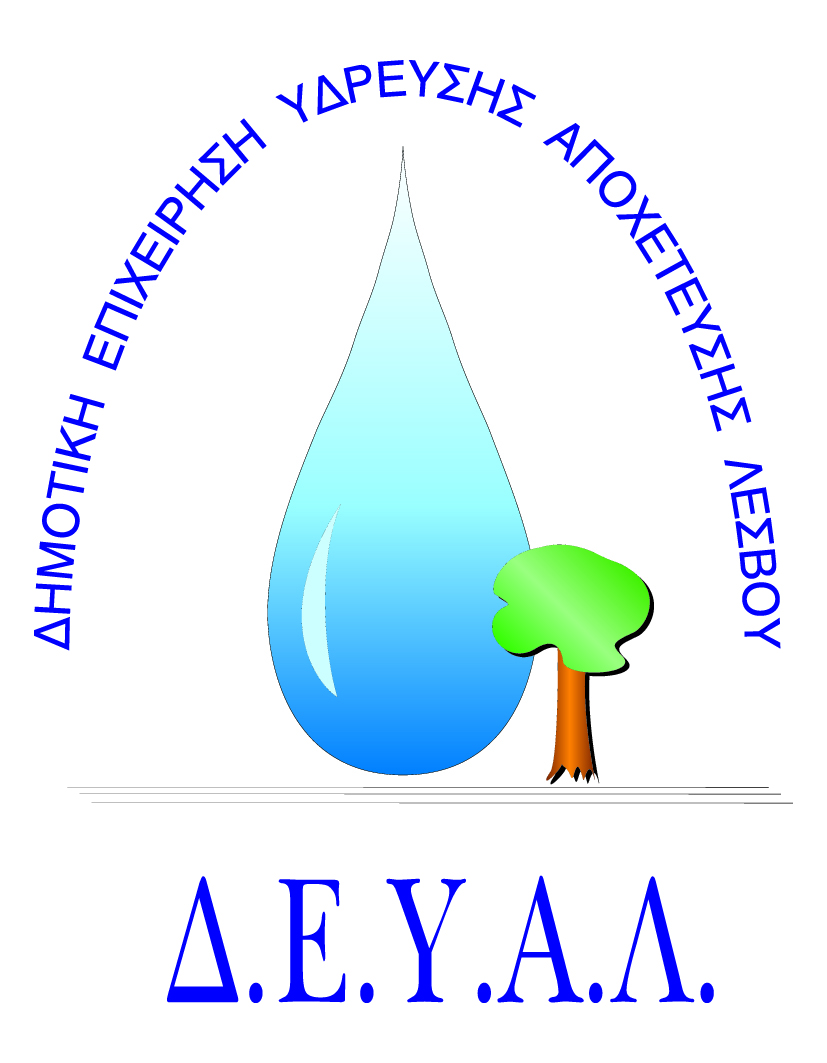 ΔΗΜΟΤΙΚΗ ΕΠΙΧΕΙΡΗΣΗ                                                               Ημερομηνία:ΥΔΡΕΥΣΗΣ ΑΠΟΧΕΤΕΥΣΗΣ                                             ΛΕΣΒΟΥ                                                                                                                     Προς                                                                                                                     Δ.Ε.Υ.Α. ΛέσβουΕΝΤΥΠΟ 1 - ΟΙΚΟΝΟΜΙΚΗ ΠΡΟΣΦΟΡΑ	Προς Υπογραφή Προσφέροντος ή Εκπροσώπου του……………………………………………………… Όνομα υπογράφοντος……………………………………………….Αρ. Δελτίου Ταυτότητας/ΔιαβατηρίουΥπογράφοντος………………………………………………..Ιδιότητα υπογράφοντος……………………………………………… ΘΕΜΑ:Κατασκευή ιστού για κεραίες αυτοματισμού στην Δ.Κ.Παρακοίλων της Δ.Ε Καλλονής.   Αρ. πρωτ.:   11017/1-10-2018Α/ΑΠΟΣΟΤΗΤΑΠΕΡΙΓΡΑΦΗΤΙΜΗ ΜΟΝ. ΚΟΣΤΟΣ12Κατασκευή ιστού 6m που να αποτελείται 3m από 1΄΄ γαλβανιζέ ή μαύρη βαμμένη και από 3m 2’’ γαλβανιζέ ή μαύρη βαμμένη.Οι σωλήνες (3+3)=6m θα ενώνουν με σπείρωμα σε συστολή για να σπάει την μεταφορά του.Σπείρωμα 1΄΄ στην κορυφή για να μπεί κεραία. Στο ένα μέτρο από την κορυφή συρματόσχοινο 25m 6mm, 4τεμαχια χαλκάδες κολητοί για το συρματόσχοινο αντιρήδες, 16 τεμάχια σφυχτηράκια και 4 τεμάχια ούπα + στριφώνια 12mm.Βάση τετράγωνη λαμαρίνα 40 Χ 40 των 10mm με 4 τρύπες για ούπα.(ΒΛΕΠΕ ΣΥΝΝΗΜΕΝΟ ΣΧΕΔΙΟ)ΚΑΘΑΡΗ ΑΞΙΑΚΑΘΑΡΗ ΑΞΙΑΚΑΘΑΡΗ ΑΞΙΑΚΑΘΑΡΗ ΑΞΙΑΦΠΑ…..%ΦΠΑ…..%ΦΠΑ…..%ΦΠΑ…..%ΣΥΝΟΛΟΣΥΝΟΛΟΣΥΝΟΛΟΣΥΝΟΛΟ